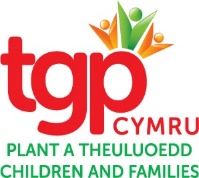 Ai Eiriolaeth yw hyn? Na – 0‘Rhoddodd John, gweithiwr gofal Carole, lifft i Carole i apwyntiad ysbyty ei merch gan fod yr ambiwlans cymunedol awr yn hwyr ac roeddent wedi archebu cinio.’‘Cynghorodd Stacey, gweithiwr ieuenctid Ed, i Ed ofyn am newid ysgol gan ei bod yn credu mai dyna fyddai orau iddo.’‘Siaradodd Chad, eiriolwr Fahim, â rhieni Fahim er iddi ofyn iddo beidio, oherwydd ei fod yn ofni ei bod am frifo ei hun.’Ie – eiriolaeth cyfoedion – 1 ‘Gofynnodd Yazmin i Tom, ei brawd, i ffonio ei gweithiwr cymdeithasol i ofyn pryd oedd ei hadolygiad PDG nesaf.’‘Eisteddodd Kate, ffrind Sarah, yn y cyfarfod lleoli gyda Sarah i'w helpu i ddeall y broses gan ei bod wedi bod yn byw yn y cartref am nifer o flynyddoedd felly roedd wedi bod i gyfarfodydd lleoli o'r blaen a gallai gynghori Sarah ar yr hyn i'w ddisgwyl.’Ie – eiriolaeth anffurfiol – 2‘Eisteddodd Chaz, cymydog Gruff, wrth ymyl Gruff yn ei wrandawiad apêl fel y gallai ei gefnogi pe bai’n dechrau teimlo’n ddig eto.’‘Aeth Tim, cefnder Luke, gyda Luke i’w apwyntiad er mwyn iddo allu ysgrifennu’r hyn a ddywedwyd i helpu Luke i feddwl am ei opsiynau a gwneud penderfyniadau yn nes ymlaen.’Ie – eiriolaeth ffurfiol – 3‘Darllenodd David, athro Tracey, y datganiad yr oedd wedi helpu Tracey i baratoi pan wnaethant drafod yr hyn yr oedd am ei ddweud am ei gofalwyr.’‘Cysylltodd Lucy, therapydd galwedigaethol Dave, â’r gwasanaethau oedolion i ofyn am newid gweithiwr cymdeithasol. Gofynnodd Dave iddi gan nad oedd yn teimlo ei fod yn cael y gwasanaeth y dylai fod. Roedd yn teimlo'n rhy nerfus i gysylltu ei hun.’Ie – eiriolaeth broffesiynol/annibynnol – 4‘Mynychodd Andy, eiriolwr Joe, y cyfarfod gyda Joe a gofyn am seibiant er mwyn iddo sicrhau bod Joe yn deall yn llawn yr hyn a oedd yn cael ei ddweud. Hefyd i weld a oedd unrhyw beth yr hoffai Joe i Andy ei ddweud ar ei ran.’‘Mynychodd Sam, eiriolwr Carol, y cyfarfod a gofyn a allai Carol gael cysylltiad â’i Thad. Nid oedd Sam ei hun yn credu mai dyna oedd orau i Carol, ond gofynnodd hyn oherwydd bod Carol wedi gofyn iddi wneud hynny.’  Ie			        Ie    Na         Na Efallai    Efallai